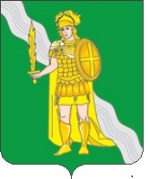 СОВЕТ ДЕПУТАТОВПОСЕЛЕНИЯ НОВОФЕДОРОВСКОЕ В ГОРОДЕ МОСКВЕРЕШЕНИЕот 24.02.2022 года № 236/39Об утверждении формы бланка корреспонденции Совета депутатов поселения Новофедоровское	Руководствуясь Уставом поселения Новофедоровское, решением Совета депутатов поселения Новофедоровское от 14.05.2015 года № 180/22 «Об утверждении Регламента Совета депутатов поселения Новофедоровское», Совет депутатов решил:1. Утвердить форму бланка входящей и исходящей корреспонденции Совета депутатов поселения Новофедоровское, согласно Приложению к настоящему решению.2. Опубликовать настоящее решение в газете «Сборник правовых актов поселения Новофедоровское» и разместить на официальном сайте органов местного самоуправления поселения Новофедоровское в информационно-телекоммуникационной сети «Интернет».	3. Контроль за исполнением настоящего решения возложить на главу поселения Новофедоровское Рузаеву Н.В.Глава поселения 										   Н.В. РузаеваПриложениек решению Совета депутатовпоселения Новофедоровскоев городе Москвеот 24.02.2022 года № 236/39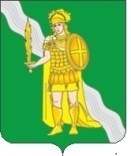 СОВЕТ ДЕПУТАТОВПОСЕЛЕНИЯ НОВОФЕДОРОВСКОЕ В ГОРОДЕ МОСКВЕТроицкий и Новомосковский административные округа города Москвыд.31, д. Яковлевское, п. Новофедоровское, г. Москва, 108805		E-mail: novofedorovskoe@mos.ruТелефон/факс: (495) 842-03-03    						Сайт: http://новофедоровское.рф_______________________ №____________________	на № __________________ от____________________